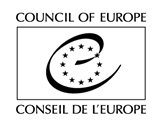 CCJE-BU(2021)1Strasbourg, 21 janvier 2021CONSEIL CONSULTATIF DE JUGES EUROPÉENS (CCJE)Questionnaire en vue de la préparation de l’Avis no 24 (2021) du CCJE : « L’évolution des Conseils de la Justice et leur rôle 
dans l’indépendance et l’impartialité des systèmes judiciaires » Veuillez ne pas insérer d’extraits de la législation dans vos réponses, 
mais décrire la situation de manière brève et concise.GénéralitésQuel est le titre ou la dénomination exacte de cet organe ? Les acteurs judiciaires devraient répondre à cette question, que leur système prévoie ou non un Conseil de la Justice: quel ministère ou organe, par exemple le Conseil de la Justice (souvent dénommé Conseil supérieur de la magistrature (CSM)) ou le ministère de la Justice (MdJ) est-il chargé des fonctions ci-après ou en mesure de s’en acquitter ? Plusieurs institutions pourraient être associées, auquel cas plusieurs cases pourront être cochées. S’il existe un Conseil de la Justice dans votre pays, a-t-il des fonctions autres que celles mentionnées ici ? Est-il en mesure de nommer ou de révoquer des présidents de tribunaux ? D’autres informations seraient-elles utiles pour comprendre le rôle du Conseil de la Justice dans votre pays ? S’il n’existe pas de Conseil de la Justice dans votre pays, d’autres institutions importantes et des règles formelles ou informelles permettent-elles de comprendre le fonctionnement du système judiciaire dans votre pays ?Base juridique  Veuillez préciser les sources juridiques qui réglementent les aspects ci-après du Conseil de la Justice dans votre systèmeD’autres règles formelles ou informelles permettent-elles de comprendre le rôle et le fonctionnement du Conseil de la Justice dans votre pays ? Composition et organisation Composition du Conseil de la Justice:Combien de membres compte-t-il ?Compte-t-il des membres de droit ? Combien de membres doivent-ils être juges ? Des qualifications ou une expérience particulière leur sont-elles demandées ? Doivent-ils venir de systèmes ou d’instances judiciaires différents ?Peut-on être membre du Conseil sans être juge et des non-juges doivent-ils en être membres ? Veuillez préciser (nombre, qualifications/fonctions particulières)Veuillez décrire la procédure de nomination :Qui nomme les membres ? (Des juges ou d’autres institutions ou autorités – veuillez préciser)Veuillez décrire le système de nomination Si les membres sont élus par le parlement, le sont-ils à la majorité simple ou qualifiée ? Comment l’intégrité et l’indépendance des membres sont-elles garanties pendant la procédure de sélection et la durée pendant laquelle les membres exercent leurs fonctions ?Comment le président et/ou le vice-président du Conseil sont-ils sélectionnés et nommés ?Quelle est la durée des fonctions d’un membre du Conseil ?Un membre peut-il être démis de ses fonctions contre sa volonté et, dans l’affirmative, dans quelles circonstances ?Ressources et gestion Relations au sein du Conseil de la Justice et du pouvoir judiciaire Y a-t-il eu des conflits internes graves au sein du Conseil de la Justice qui ont eu de profondes répercussions sur son fonctionnement ? Dans l’affirmative, quelle en était la nature et ont-ils été réglés ?Des conflits ont-ils éclaté entre le Conseil de la Justice et le pouvoir judiciaire ? Les juges ont-ils eu le sentiment que le Conseil de la Justice ne représentait pas leurs intérêts ? Dans l’affirmative, pourquoi et comment le conflit a-t-il été réglé ?Relations avec les autres pouvoirs de l’État, les organismes publics, la société civile et les médias  Des conflits ont-ils surgi entre le Conseil de la Justice et les pouvoirs exécutif ou législatif ? Dans l’affirmative, quelle en a été la nature et comment ont-ils été résolus ? Quels moyens juridiques et politiques le Conseil de la Justice peut-il employer dans votre système s’il estime qu’il a été porté atteinte à son rôle constitutionnel ?Comment le Conseil de la Justice collabore-t-il, dans votre système, avec les organes de lutte contre la corruption ?Comment le Conseil de la Justice collabore-t-il, dans votre système, avec les ONG ? Comment le Conseil de la Justice collabore-t-il, dans votre système, avec les associations de juges ?Comment le Conseil de la Justice collabore-t-il, dans votre système, avec les médias ?Quel est le rôle éventuel du Conseil de la Justice dans le vetting (contrôle) des juges ?Défis, évolution Le Conseil de la Justice fait-il face, dans votre système, à des défis particuliers ? Dans l’affirmative quelle en est la nature ? Ces défis pourraient-ils être dus, entre autres, à l’évolution politique et économique, aux changements sociétaux, à la corruption, à la pandémie de covid-19 ou à des enjeux technologiques comme la numérisation du système judiciaire ? Le rôle du Conseil de la Justice-t-il évolué, dans votre système, ces dernières années ? Dans l’affirmative, comment ?Des réformes ont-elles porté récemment sur le Conseil de la Justice? Dans l’affirmative, quels étaient les objectifs de ces réformes et ont-elles été couronnées de succès ?Au cas où il n’existerait pas de Conseil de la Justice dans votre système, est-il question d’en créer un ? Dans l’affirmative, quels sont les arguments pour et contre ? Pensez-vous qu’un Conseil de la Justice pourrait aider à résoudre des difficultés qui pourraient se poser dans votre système ? Un tel conseil a-t-il des chances d’être créé ?Votre système judiciaire dispose-t-il d’un Conseil de la Justice?O oui  O nonDéfendre et favoriser l’indépendance des juges et de la justice/l’État de droit O CSMO MdJ  O Présidents de tribunauxO Organes au sein de différents tribunaux O Commission d’administration des tribunaux O Association de juges O Autre, veuillez préciser Défendre les juges/le pouvoir judiciaire contre les attaques publiques O CSMO MdJ  O Présidents de tribunauxO Organes au sein de différents tribunaux O Commission d’administration des tribunaux O Association de jugesO Autre, veuillez préciser Administration de la justiceO CSMO MdJO Présidents de tribunauxO Organes au sein de différents tribunaux  O Commission d’administration des tribunaux O Association de jugesO Autre, veuillez préciser Sélection de nouveaux jugesO CSMO MdJO ParlementO Présidents de tribunauxO Organes au sein de différents tribunaux  O Commission d’administration des tribunaux O Organe spécial de nomination des juges O Autre, veuillez préciser Promotion des juges O CSMO MdJ  O ParlementO Présidents de tribunauxO Organes au sein de différents tribunaux  O Commission d’administration des tribunauxO Organe spécial de nomination des juges O Autre, veuillez préciser Évaluation des jugesO CSMO MdJ  O ParlementO Présidents de tribunaux O Organes au sein de différents tribunaux  O Commission d’administration des tribunaux  O Association de jugesO Autre, veuillez préciser Évaluation de la performance des tribunauxO CSMO MdJ  O ParlementO Présidents de tribunaux O Organes au sein de différents tribunaux   O Commission d’administration des tribunauxO Association de jugesO Autre, veuillez préciser Procédures disciplinairesO CSMO MdJ  O ParlementO Présidents de tribunaux O Organes au sein de différents tribunaux  O Commission d’administration des tribunauxO Association de jugesO Autre, veuillez préciser Élaboration et application d’un code de déontologieO CSMO MdJ  O ParlementO Présidents de tribunaux O Organes au sein de différents tribunaux  O Commission d’administration des tribunaux  O Association de jugesO Autre, veuillez préciser Relations publiques/couverture médiatique du système judiciaire ou des différents tribunaux O CSMO MdJ  O ParlementO Présidents de tribunaux O Organes au sein de différents tribunaux  O Commission d’administration des tribunauxO Association de jugesO Autre, veuillez préciser Contribution aux projets législatifsO CSMO MdJ  O Présidents de tribunaux O Organes au sein de différents tribunaux  O Commission d’administration des tribunaux  O Association de jugesO Autre, veuillez préciser Formation des juges  O CSMO MdJ  O Présidents de tribunaux O Organes au sein de différents tribunaux  O Commission d’administration des tribunauxO Association de jugesO Autre, veuillez préciser TI, notamment numérisation du système judiciaire et audiences en ligne O CSMO MdJ  O ParlementO Présidents de tribunaux O Organes au sein de différents tribunaux  O Commission d’administration des tribunauxO Autre, veuillez préciser Allocation de ressources financières au système judiciaire, en particulier aux différents tribunaux O CSMO MdJ  O ParlementO Présidents de tribunaux O Organes au sein de différents tribunaux  O Commission d’administration des tribunauxO Autre, veuillez préciser Salaires des juges  O CSMO MdJ  O ParlementO Présidents de tribunaux O Organes au sein de différents tribunaux  O Commission d’administration des tribunauxO Autre, veuillez préciser Existence d’un Conseil de la JusticeO Constitution  O LoiO Autre, veuillez préciser Composition O Constitution  O LoiO Autre, veuillez préciser Sélection des membres, notamment durée d’exercice et révocation en cours d’exerciceO Constitution  O LoiO Autre, veuillez préciser MissionsO Constitution  O LoiO Autre, veuillez préciser Ressources, financement, administrationO Constitution  O LoiO Autre, veuillez préciser Indépendance  O Constitution  O LoiO Autre, veuillez préciser Quel organe assure le financement du Conseil de la Justice?O MdJ  O ParlementO Autre, veuillez préciser L’administration du Conseil de la Justice est-elle indépendante des autres pouvoirs de l’État ? O oui O non